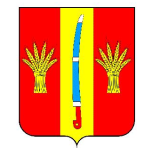 СОВЕТ ДЕПУТАТОВ НОВОАЛЕКСАНДРОВСКОГО ГОРОДСКОГО ОКРУГА СТАВРОПОЛЬСКОГО КРАЯ ПЕРВОГО СОЗЫВАРЕШЕНИЕ   15 декабря 2020 г.                                                                                 № 43/412г. НовоалександровскО внесении изменений в Положение о бюджетном процессе в Новоалександровском городском округе Ставропольского края, утвержденное решением Совета депутатов Новоалександровского городского округа Ставропольского края первого созыва от 10 ноября 2017 г. № 7/72В соответствии с Бюджетным Кодексом Российской Федерации, Федеральным законом от 06.10.2003 г. № 131-ФЗ «Об общих принципах организации местного самоуправления в Российской Федерации» Совет депутатов Новоалександровского городского округа Ставропольского краяРЕШИЛ:Внести в Положение о бюджетном процессе в Новоалександровском городском округе Ставропольского края, утвержденное решением Совета депутатов Новоалександровского городского округа Ставропольского края первого созыва от 10 ноября 2017 г. № 7/72 «Об утверждении Положения о бюджетном процессе в Новоалександровском городском округе Ставропольского края», следующие изменения:1. в статье 5 пункт 7 исключить;2. в статье 6:а) пункт 6 исключить;б) пункт 34 исключить; 3. в подпункте 3) пункта 2 статьи 19 слова «проект бюджетного прогноза городского округа (проект изменений бюджетного прогноза городского округа)» заменить словами «бюджетный прогноз городского округа (проект бюджетного прогноза городского округа, проект изменений бюджетного прогноза городского округа»;4.     подпункт 11) пункта 12 статьи 20 изложить в следующей редакции:«11) программа муниципальных гарантий Новоалександровского городского округа Ставропольского края в валюте Российской Федерации на очередной финансовый год и плановый период»; 5. в пункте 2 статьи 23 слова «, управление средствами на едином счете бюджета городского округа осуществляются» заменить словом «осуществляется»;6. Настоящее решение вступает в силу со дня его официального опубликования, за исключением пункта 1, подпункта а) пункта 2, пункта 5 настоящего Решения.Пункт 1, подпункт а) пункта 2, пункт 5 настоящего Решения вступают в силу с 1 января 2021 года.Председатель Совета депутатов Новоалександровского городского округа Ставропольского края                                     Д.В. СтраховГлава Новоалександровского городского округаСтавропольского края                                   С.Ф. Сагалаев